
TRAKŲ KRAŠTO VIETOS VEIKLOS GRUPĖS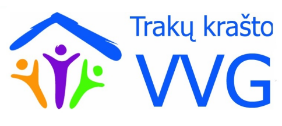 VISUOTINIO SUSIRINKIMO Nr.2 PROTOKOLAS 2019-09-12 d. Nr. 2Laikas – 2019 m. rugsėjo  12 d.  18.00 val.Vieta –  laivas „Galvė”, Karaimų g. 57, Trakai.Posėdžio pirmininkė – Alvyda Kazakevičiūtė-Staniunaitienė.Posėdžio sekretorė – Vaiva NeteckienėBalsus skaičiuoja Artūras Vyšniauskas.Susirinkime dalyvavo 32 asmenys, iš jų 21 VVG narys, turintis balso teisę. Dalyvių sąrašas pridedamas, kvorumas yra (VVG sudėtyje 36 nariai).Informacija apie posėdį ir posėdžio dienotvarkė buvo skelbta www.trakuvvg.lt, siųsta VVG nariams el. paštais.DIENOTVARKĖ:Dėl Trakų krašto vietos veiklos grupės 2018–2021 metų kadencijos   valdybos nario keitimo ir  Trakų krašto vietos veiklos grupės valdybos sudėties tvirtinimo.Dėl Trakų krašto VVG naujų narių priėmimo ir  Trakų krašto VVG sąrašo tvirtinimo. Dėl stojamojo ir nario mokesčio  Trakų krašto VVG. Dėl „Trakų krašto vietos veiklos grupės teritorijos 2015–2023 m. vietos plėtros strategijos“ įgyvendinimo.Kiti klausimai.SVARSTYTA. Trakų krašto vietos veiklos grupės 2018–2021 metų kadencijos valdybos  nario keitimas ir  Trakų krašto vietos veiklos grupės valdybos sudėties tvirtinimo.Edvardas Makšeckas, VVG valdybos pirmininkas, informavo, kad valdyboje nuo savivaldos vietoj Karolinos Narkevič, kuri jau nebedirba Trakų rajono savivaldybės administracijoje,  dabar savivaldybės tarybos sprendimu deleguota  Agata Mankeliūnienė Savivaldybės administracijos direktoriaus pavaduotoja. Kiti tarybos sprendimu  deleguoti asmenys tie patys: Edita Rudelienė, Tomas Naktinis, Zita Aniulienė. NUTARTA. Patvirtinti į Trakų krašto vietos veiklos grupės 2018–2021 metų kadencijos valdybos sudėtį Agatą Mankeliųnienę vietoj Karolinos Narkevič ir Trakų krašto vietos veiklos grupės 2018–2021 metų kadencijos valdybą  tokios sudėties:Virginija Aleksiūnienė, Zita Aniulienė,Daumantas Daugirdas, Jolanta Gardžiulienė,Zinaida Juškienė,Linas KairysRima Karsokienė,Agata MankeliūnienėEdvardas Makšeckas,Indrė Mateuss,Tomas Naktinis, Vaiva Neteckienė,Juozas Norinkevičius,Edita Rudelienė,Dalia Vainienė,Robertas Volosevičius, Darius Zakšauskas.BALSAVIMAS:  21 „už“ – vienbalsiai.SVARSTYTA. Trakų krašto VVG naujų narių priėmimas ir  Trakų krašto VVG sąrašo tvirtinimas.VVG pirmininkė A. Kazakevičiūtė-Staniunaitienė informavo, kad yra pateikti fizinių asmenų  prašymai įstoti į VVG. Tai Eglė Veršininienė iš Salkininkų k. Trakų seniūnijos ir Arvydas Bartkaitis iš Užilgių k. Trakų seniūnijos. Abiejų asmenų stojimo tikslas – dalyvauti VVG projektinėse veiklose, aktyvinant kaimo gyventojus, didinant jų užimtumą. NUTARTA: Priimti Eglę Veršininienę ir Arvydą Bartkaitį į VVG narius ir įrašyti juos į Trakų krašto VVG narių sąrašą kaip fizinius asmenis.Patvirtinti Trakų krašto vietos veiklos grupės narių sąrašą (pridedama). BALSAVIMAS:  21 „už“ – vienbalsiai.SVARTSYTA. Stojamasis ir nario mokestis Trakų krašto VVG.VVG pirmininkė atkreipė dėmesį, kad  tiek fiziniams, tiek juridiniams asmenims stojimo metais mokėti ir stojamąjį, ir nario mokestį yra brangu ir tie, kurie stoja metų pabaigoje, ypač nuskriaudžiami. Ji pasiūlė, kad pirmaisiais, stojimo metais į VVG  taikyti tik stojamąjį mokestį,  nario mokestį skaičiuoti jau nuo kitų metų. NUTARTA. Juridiniams ir fiziniams asmenims, stojantiems į Trakų krašto vietos veiklos grupę, stojimo metais taikyti tik stojamąjį mokestį, nario mokestis mokamas tik nuo kitų metų (pirmų po stojimo) metų. BALSAVIMAS:  21 „už“ – vienbalsiai.SVARSTYTA.  „Trakų krašto vietos veiklos grupės teritorijos 2015–2023 m. vietos plėtros strategijos“ įgyvendinimas.VVG pirmininkė pateikė informaciją apie įgyvendintus ir įgyvendinamus vietos projektus. Lentelė pridedama . NUTARTA. Sprendimo priimti šiuo klausimu nereikia. SVARTSYTA. Kiti klausimai. VVG pirmininkė informavo, kad Trakų švietimo centras per VVG gavo finansavimą mokymams. Mokymai skirti pareiškėjams.  Viena iš temų apie bendruomenių verslumą, verslo projektus.  Rugsėjo 17-18 dienomis  (su nakvyne) bus organizuojami mokymai-kelionė į Pagėgių VVG.  Paragino priminti VVG narių teritorijose esantiems pareiškėjams apie šiuos mokymus. NUTARTA. Sprendimo priimti šiuo klausimu nereikia. Posėdžio pirmininkė                                                    Alvyda Kazakevičiūtė-StaniunaitienėPosėdžio sekretorė                                                  Vaiva Neteckienė  